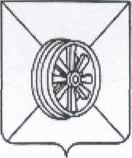 ЛИПЕЦКАЯ ОБЛАСТЬСОВЕТ ДЕПУТАТОВГРЯЗИНСКОГО МУНИЦИПАЛЬНОГО РАЙОНА42-я СЕССИЯ  VII  СОЗЫВАР  Е  Ш  Е  Н  И  Е23.07.2020г.                                   г. Грязи                                           № 323О внесении изменений в Порядок формирования ииспользования бюджетных ассигнований муниципального дорожного фонда Грязинского муниципального района, утвержденный решением Совета депутатов от 22.10.2013г. №17 (с изменениями от 24.12.2013г. № 35, от 27.01.2015г. от №123)Рассмотрев внесенные главой Грязинского муниципального района изменения в Порядок формирования и использования бюджетных ассигнований муниципального дорожного фонда Грязинского муниципального района, в соответствии с Уставом Грязинского муниципального района, учитывая решение постоянной комиссии по правовым вопросам местному самоуправлению и депутатской этике, Совет депутатов Грязинского муниципального районаРЕШИЛ:1. Принять изменения в Порядок формирования и использования бюджетных ассигнований муниципального дорожного фонда Грязинского муниципального района, утвержденный решением Совета депутатов от 22.10.2013г. №17 (изменения прилагаются).2. Направить вышеуказанный нормативный правовой акт главе Грязинского муниципального района для подписания и официального опубликования.3. Настоящее решение вступает в силу со дня его подписания.И.о. председателя Совета депутатовГрязинского муниципального района                                             Е.И.ФокинаПриложениек решению Совета депутатовГрязинского муниципального районаЛипецкой области23.07.2020 г. № 323ИЗМЕНЕНИЯ В  ПОРЯДОК  ФОРМИРОВАНИЯ  И  ИСПОЛЬЗОВАНИЯ БЮДЖЕТНЫХ  АССИГНОВАНИЙ  МУНИЦИПАЛЬНОГО ДОРОЖНОГО  ФОНДА  ГРЯЗИНСКОГО  МУНИЦИПАЛЬНОГО РАЙОНАСтатья 1Внести в Порядок формирования и использования бюджетных ассигнований муниципального дорожного фонда Грязинского муниципального района, утвержденный решением Совета депутатов Грязинского муниципального района от 22.10.2013г. №17 (с изменениями от 24.12.2013г. № 35, от 27.01.2015г. от №123), изменения:в пункте 1 слова "21 декабря 2007 года N 431" заменить словами "07 апреля 2020 года N 312";в пункте 2:- цифры "16.2" заменить цифрами "50";- слова "21 декабря 2007 года N 431" заменить словами "07 апреля 2020 года N 312".пункт 6 изложить в следующей редакции:"6. Использование бюджетных ассигнований Дорожного фонда на очередной финансовый год и плановый период осуществляется по следующим направлениям расходов:проектирование, строительство и реконструкция автомобильных дорог местного значения и искусственных сооружений на них;капитальный ремонт, ремонт и содержание автомобильных дорог местного значения и искусственных сооружений на них;обустройство автомобильных дорог местного значения в целях повышения безопасности дорожного движения;оформление прав собственности на автомобильные дороги местного значения;уплата налога на имущество в отношении автомобильных дорог местного значения;капитальный ремонт и ремонт дворовых территорий многоквартирных домов, проездов к дворовым территориям многоквартирных домов, расположенных в границах сельских поселений Грязинского муниципального района;иные межбюджетные трансферты, подлежащие передаче  из бюджета Грязинского муниципального района бюджетам сельских поселений на осуществление полномочий дорожной деятельности в отношении автомобильных дорог местного значения в границах населенных пунктов сельских поселений в соответствии с заключенными соглашениями;исполнение судебных актов Российской Федерации и мировых соглашений по возмещению вреда, причиненного в результате незаконных действий (бездействия) администрации района либо ее должностных лиц в части обеспечения дорожной деятельности."Статья 2Настоящий нормативный правовой акт вступает в силу со дня его подписания и подлежит официальному опубликованию.Глава Грязинскогомуниципального района                                                               В.Т.Рощупкин